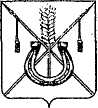 АДМИНИСТРАЦИЯ КОРЕНОВСКОГО ГОРОДСКОГО ПОСЕЛЕНИЯКОРЕНОВСКОГО РАЙОНАПОСТАНОВЛЕНИЕот 14.03.2016    		                                                  			  № 409г. Кореновск О проекте решения Совета Кореновского городского поселения Кореновского района «О принятии осуществления полномочий по решению вопроса местного значения по созданию, содержанию и организации деятельности аварийно-спасательных служб и (или) аварийно-спасательных формирований на территории поселенияот муниципального образования Кореновский райондо 31 декабря 2016 года»В соответствии с решением Совета Кореновского городского                          поселения Кореновского района от 22 апреля 2014 года № 426 «О порядке внесения проектов муниципальных правовых актов в Совет Кореновского городского поселения Кореновского района», администрация Кореновского городского поселения Кореновского района п о с т а н о в л я е т:1. Согласиться с проектом решения Совета Кореновского городского поселения Кореновского района «О принятии осуществления полномочий по решению вопроса местного значения по созданию, содержанию и                        организации деятельности аварийно-спасательных служб и (или) аварийно-спасательных формирований на территории поселения от муниципального образования Кореновский район до 31 декабря 2016 года», представленным юридическим отделом администрации Кореновского городского поселения Кореновского района.2. Направить проект решения «О принятии осуществления                       полномочий по решению вопроса местного значения по созданию,                      содержанию и организации деятельности аварийно-спасательных служб                               и (или) аварийно-спасательных формирований на территории поселения от муниципального образования Кореновский район до 31 декабря 2016 года» в Совет Кореновского городского поселения Кореновского района для рассмотрения в установленном порядке (прилагается).3. Назначить представителем главы Кореновского городского                         поселения Кореновского района при обсуждении данного проекта                            решения в Совете Кореновского городского поселения Кореновского района начальника юридического отдела администрации Кореновского                             городского поселения Кореновского района М.В. Омельченко.4. Общему отделу администрации Кореновского городского поселения Кореновского района (Воротникова) обеспечить размещение настоящего постановления на официальном сайте администрации Кореновского городского поселения Кореновского района в информационно-телекоммуникационной сети «Интернет».5. Постановление вступает в силу со дня его подписания.ГлаваКореновского городского поселенияКореновского района 								     Е.Н. ПергунЛИСТ СОГЛАСОВАНИЯпроекта постановления от ____________________________ № _____О проекте решения Совета Кореновского городского поселения Кореновского района «О принятии осуществления полномочий по решению вопроса местного значения по созданию, содержанию и организации деятельности аварийно-спасательных служб и (или) аварийно-спасательных формирований на территории поселения от муниципального образования Кореновский район до 31 декабря 2016 года»Проект подготовлен и внесен:Юридическим отделомадминистрации Кореновскогогородского поселенияНачальник отдела					 	                М.В. ОмельченкоПроект согласован:Заместитель главы Кореновского городского поселения Кореновского района, начальникотдела по гражданской оборонеи чрезвычайным ситуациям 						         Ю.В. МалышкоНачальник финансово-экономическогоотдела администрации Кореновскогогородского поселения 								 Ю.А. КиричкоНачальник общего отделаадминистрации Кореновского 		городского поселения							   М.О. Воротниковаотдела администрацииКореновского городского поселения			                      М.В.КолесоваПРИЛОЖЕНИЕк постановлению администрацииКореновского городского поселенияКореновского районаот 14.03.2016 № 409ПРОЕКТ РЕШЕНИЯСовета Кореновского городского поселения Кореновского района«___»___________2016 года                                                                № ____г. КореновскО принятии осуществления полномочий по решению вопроса местногозначения по созданию, содержанию и организации деятельности аварийно-спасательных служб и (или) аварийно-спасательных формирований натерритории поселения от муниципального образования Кореновский район до 31 декабря 2016 годаВ соответствии с частью 4 статьи 14, частью 4 статьи 15 Федерального закона от 06.10.2003 года № 131-ФЗ «Об общих принципах организации местного самоуправления в Российской Федерации», статьей 8 Устава Кореновского городского поселения Кореновского района, решением Совета муниципального образования Кореновский район от 02.03.2016 года № 77 «О передаче осуществления полномочий по решению вопроса местного значения», Совет Кореновского городского поселения Кореновского района р е ш и л:1. Принять осуществление передаваемых полномочий по решению вопроса местного значения по созданию, содержанию и организации деятельности аварийно-спасательных служб и (или) аварийно-спасательных формирований на территории поселения от муниципального образования Кореновский район с 1 апреля 2016 года по 31 декабря 2016 года.2. Утвердить форму соглашения о передаче администрации Кореновского городского поселения Кореновского района полномочий по решению вопроса местного значения муниципального района по созданию, содержанию и организации деятельности аварийно-спасательных служб и(или) аварийно-спасательных формирований на территории поселения от муниципального образования Кореновский район (прилагается).3. Поручить главе Кореновского городского поселения Кореновского района заключить с администрацией муниципального образования Кореновский район соглашение о передаче администрации Кореновского городского поселения Кореновского района полномочий по созданию, содержанию и организации деятельности аварийно-спасательных служб и (или) аварийно-спасательных формирований на территории поселения от муниципального образования Кореновский район.4. Финансирование полномочий, указанных в пункте 1 настоящего решения, осуществляется за счет средств межбюджетных трансфертов, поступающих в местный бюджет Кореновского городского поселения Кореновского района из муниципального образования Кореновский район в объемах и в сроки, установленные Соглашением.5. Настоящее решение подлежит опубликованию и размещению на официальном сайте администрации Кореновского городского поселения Кореновского района в информационно-телекоммуникационной сети «Интернет».6. Контроль за выполнением настоящего решения возложить на постоянную комиссию Совета Кореновского городского поселения Кореновского района по вопросам правопорядка и законности (Бурдун).7. Настоящее решение вступает в силу со дня его подписания.Председатель Совета Кореновского городского поселения  Кореновского района                                                                            Е.Д. ДелянидиФОРМА СОГЛАШЕНИЯо передаче администрации Кореновского городского поселения Кореновского района полномочий по решению вопроса местного значения муниципального района по созданию, содержанию и организации деятельности аварийно-спасательных служб и(или) аварийно-спасательных формирований на территории поселения от муниципального образования Кореновский районАдминистрация Кореновского городского поселения Кореновского района, в лице главы Кореновского городского поселения Кореновского района Пергун Евгения Николаевича, действующего на основании Устава Кореновского городского поселения Кореновского района, с одной стороны и администрация муниципального образования Кореновский район, в лице главы муниципального образования Кореновский район _________________, действующего на основании Устава муниципального образования Кореновский район, с другой стороны, руководствуясь частью 4 статьи 15 Федерального закона от 06.10.2003 года № 131-ФЗ «Об общих принципах организации местного самоуправления вРоссийской Федерации» (далее – Федеральный закон) заключили настоящее соглашении о нижеследующем:1. Общие положения1.1. Администрация муниципального образования Кореновский район передаёт, а администрация Кореновского городского поселения Кореновского района принимает и осуществляет полномочия по созданию, содержанию и организации деятельности аварийно-спасательных служб и (или) аварийно-спасательных формирований на территории поселения.1.2. Передача полномочий производится в интересах защиты населения и территории муниципального образования Кореновский район от чрезвычайныхситуаций природного и техногенного характера.1.3. Полномочия считаются переданными с момента подписания сторонами настоящего соглашения.2. Срок осуществления полномочий2.2. Указанные в пункте 1.1 настоящего Соглашения полномочия передаются на период с «1» апреля 2016 по «31» декабря 2016г.2.3. Объём передаваемых полномочий определяется на основе взаимной договорённости, достигнутой между сторонами, с учётом размера предоставляемых субвенций.3. Межбюджетные трансферты, перечисляемые наосуществление передаваемых полномочий3.1. Финансовые средства для осуществления администрацией Кореновского городского поселения Кореновского района полномочий, указанных в пункте 1.1 настоящего Соглашения, предоставляются местному бюджету Кореновского городского поселения Кореновского района в виде субвенций из бюджета муниципального района в бюджет Кореновского городского поселения Кореновского района.3.2. Объем субвенций, предоставляемых местному бюджету Кореновского городского поселения Кореновского района для осуществления полномочий, указанных в пункте 1.1 настоящего Соглашения, определяется решением о бюджете поселения на 2016 год в пределах лимитов бюджетных обязательств (бюджетных ассигнований) на текущий финансовый год и составляет _______________________________ (указать сумму).4. Контроль за осуществлением полномочий,ответственность сторон Соглашения4.1. Реализация администрацией Кореновского городского поселения Кореновского района переданных ей полномочий осуществляется на основе соответствующих нормативных и иных муниципальных правовых актов, принимаемых органами местного самоуправления Кореновского городского поселения Кореновского района.Указанные органы осуществляют контроль за исполнением этих актов впорядке, предусмотренном Уставом Кореновского городского поселения Кореновского района. 4.2. Контроль за осуществлением переданных полномочий осуществляют Совет Кореновского городского поселения Кореновского района и Совет муниципального образования Кореновский район.4.3. Органы и должностные лица администрации Кореновского городского поселения Кореновского района несут установленную действующим законодательством ответственность за неисполнение или ненадлежащее исполнение переданных им полномочий в той мере, в какой указанные полномочия обеспечены финансовыми средствами, предоставляемыми из бюджета муниципального района.5. Заключительные положения5.1. Настоящее Соглашение вступает в силу после его подписания и заключается на срок, указанный в пункте 1.1 раздела 2 настоящего Соглашения.5.2. Соглашение может быть расторгнуто в одностороннем порядке в случае нарушения одной из сторон условий Соглашения, касающихся невыполнения обязательств по обеспечению финансирования деятельности по осуществлению передаваемых полномочий, неисполнения или ненадлежащего исполнения полномочий или установления фактов нецелевого использования предоставленных субвенций.5.3. Внесение изменений и дополнений в настоящее Соглашение осуществляется по взаимному согласию сторон путём заключения дополнительных Соглашений, которые являются неотъемлемой частью настоящего Соглашения.5.4. Настоящее Соглашение заключено в двух экземплярах, по одномудля каждой из Сторон, имеющих равную юридическую силу.ПРИЛОЖЕНИЕУТВЕРЖДЕНАрешением СоветаКореновского городского поселенияКореновского районаот _______________ № _____ГлаваКореновского городского поселенияКореновского района                                                     Е.Н. ПергунГлавамуниципального образованияКореновский район                              С.А. Голобородько